力士乐 同步伺服电机MS2E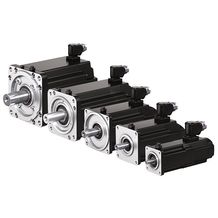 实用的单电缆连接，更大的扭矩和可靠的编码器技术：新一代MS2E电机在ATEX应用中提供了最大的动态性和安全性，适用于设备组II和设备类别3的粉尘和气体。该系列的自冷电动机提供重叠的转矩范围，在5种尺寸下的最大转矩高达119 Nm。得益于SIL2 PLd中可靠的高分辨率单圈或多圈编码器，以及可选的抱闸或滑键，它们是所有潜在爆炸区域中定制驱动解决方案的理想选择。特点：最大扭矩M max 3.8 ... 120 Nm最大速度n 最大 6,000 ... 9,000 rpmATEX Gr。二，猫 3G / 3D，PT1000SIL2 / PLd中的安全单圈和多圈编码器有或没有抱闸同步伺服电机MS2E03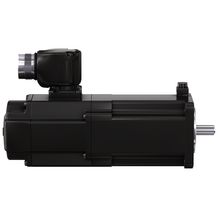 最大扭矩M max  7.4 Nm最高转速n max  9000 rpm同步伺服电机MS2E04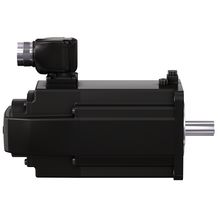 最大扭矩M max  13 Nm最高转速n max  6000 rpm同步伺服电机MS2E05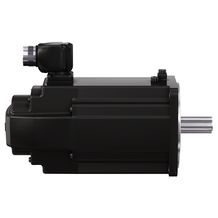 最大扭矩M max  34 Nm最高转速n max  6000 rpm同步伺服电机MS2E06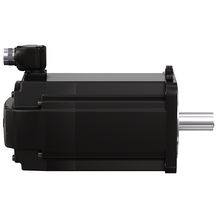 最大扭矩M max  53.4 Nm最高转速n max  6000 rpm同步伺服电机MS2E07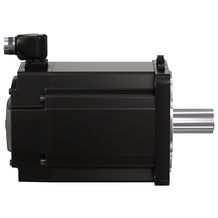 最大扭矩M max  119.5 Nm最高转速n max  6000 rpm